		MP Acrylic Top Coat 151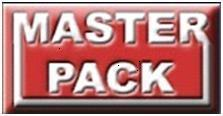 Product DescriptionMP 151 is an advanced acrylic elastomeric coating resin that combines high solids emulsion polymers, reinforcing laminar pigments, and potent biocides to provide superior durability, reflectivity, weatherproofing, and mildew resistance. MP 151 used non-migrating fire retardant chemicals that are permanently locked into the cured coating. MP 151 maintains elongation and tensile strength properties at lower temperatures.Basic UsesMP 151 was developed for protecting sprayed polyurethane roofing foam from degradation caused by normal weathering, aging and ultraviolet exposure. MP 151 is formulated property to uniformly cover the profile of many textured substrates. It has superior adhesion to newly applied polyurethane foam, power cleaned acrylic roof coating, concrete, masonry, primed metal, and primed wood. MP 151 has been used to protect sprayed polyurethane foam on commercial, industrial and residential roofs, as well as hot or ambient storage tanks.ColorsTop Coat: standard White and Light Tan 		Base Coat: GrayWarrantyMaster Pack Material Only Warranty is available for 5-year, 10-year or 15-year periods. Refer to Master Pack Application guide for minimum thickness requirements to qualify for all warranty programs.Typical Properties1. Solids by Weight: 			66% (±2) [ASTM D1664]2. Solids by Volume: 			54% (±2) [ASTM D2697]3. Dry Time for Foot Traffic Resistance:*	3 hours at 75°F (24°C), 50% R.H. Medium Gray @ 16 wet mils (406 microns)	5 hours at 75°F (24°C), 50% R.H. White @ 16 wet mils (406 microns)	*Dry times will increase with lower temperature and/or higher humidities.4. Ultimate Tensile Strength: 		224 psi (±20) @ 75°F (24°C) [ASTM D2370]5. Elongation at Break: 		226% (±20) @ 75°F (24°C) [ASTM D2370]6. Hardness: 				55-65 Shore A [ASTM D2240]7. Permeance: 				5.7 U.S. perms (3.76 metric perms) @ 20 mils 					(508 microns) [ASTM D1653]8. Temperature Limits for Normal Service Conditions: -30°F to 200°F (-35°C to 93°C)9. ASTM D6083 Conformance: Independently tested to exceed ASTM D6083 standards.10. Resistance to Accelerated Weathering; QSun Xenon Test Chamber passed 3,000 hours of continuous exposure with no deleterious effects, no surface checking or cracking, no delamination or no color fade. ASTM D6083, ASTM D479811. Resistance to Wind Driven Rain: Passed 40 hours of continuous testing, no apparent moisture penetrated when measured with a moisture meter. Federal Specification TTC-555 B12. Film Breathing Ability: Permeance was at 20 dry mils (508 microns) of 5.7 U.S. Perms (3.76 metric perms). ASTM D165313. Simulated Hail Damage: Passed multiple impacts from a 13/4” (4.4 cm) diameter, 3/4lb. (.3 kg) steel ball dropped 17 ft. 91/2”, (4.6 m) with no evidence of membrane failure. Factory Mutual Standard 447014. Bond Strength: 50 to 60 lbs./sq. inch (.34 to .41 MPa) breaking strength. ASTM C29715. Resistance to Foot Traffic: Penetration plate – 29 lbs./sq. inch (200 kPa). No tearing, cracking, rupturing or permanent. Tested in accordance with Factory Mutual Standard 447016. CRRC Data: Solar Reflectivity 0.83 (initial) and Thermal Emittance 0.92 (initial) - Bright White.LIMITATIONS & PRECAUTIONSDo not apply MP 151 at temperatures below 50°F (10°C), or when there is possibility of temperatures falling below 32°F (0°C) within a 4-hour period after application.MP 151 requires complete evaporation of water to cure. Cool temperatures and high humidity retard cure. Do not apply if weather conditions will not permit complete cure before rain, dew or freezing temperatures occur. Do not apply in the late afternoon if heavy condensation may appear during the night.MP 151 will freeze and become unusable at temperatures below 32°F (0°C). Do not ship or store unless protection from freezing is available. MP 151 should generally not be used over cold storage tanks or buildings unless applied over a vapor barrier coating. MP 151 shall not be used for interior applications in place of a thermal barrier. For additional information, refer to OSHA guidelines and MP 151 Material Safety Data Sheet.DisclaimerThe data presented herein is not intended for use by nonprofessional applicators, or those persons who do not purchase or utilize this product in the normal course of their business. The potential user must perform any pertinent tests in order to determine the product’s performance and suitability in the intended application, since final determination of fitness of the product for any particular use is the responsibility of the buyer. All guarantees and warranties as to products supplied by Master Pack shall have only those guarantees and warranties expressed by the manufacturer. The buyer’s sole remedy as to anymaterial claims will be against the manufacturer of the product. The aforementioned data on this product is to be used as a guide and is subject to change without notice.The information herein is believed to be reliable, but unknown risks may be present NO WARRANTIES, EXPRESSED OR IMPLIED, INCLUDING PATENT WARRANTIES OR WARRANTIES OF MERCHANTABILITY OR FITNESS FOR USE, ARE MADE BY MASTER PACK WITH RESPECT TO PRODUCTS OR INFORMATION SET FORTH HEREIN. Nothing contained herein shall constitute a permission or recommendation to practice any invention covered by a patent without a license from the owner of the patent. Accordingly, buyer assumes all risks whatsoever as to the use of these materials and buyer’s exclusive remedy as to any breach of warranty, negligence, or other claim shall be limited to the purchase price of the materials.  Failure to adhere to any recommended procedures shall relieve Master Pack and the manufacturer of all liability with respect to the materials and their use thereof.32302 Camino Capistrano #201, San Juan Capistrano, CA 92675949-487-2068 ● fax 949-487-2312www.masterpkg.com ● sales@masterpkg.com	